中华人民共和国国内贸易行业标准SB/T XXXXX—XXXX自助售货行业术语Terms of vending machine industry (点击此处添加与国际标准一致性程度的标识)XXXX - XX - XX发布XXXX - XX - XX实施中华人民共和国商务部  发布目次前言	II1 范围	32 规范性引用文件	33 术语和定义	3参考文献	53前言本文件按照GB/T 1.1—2020《标准化工作导则  第1部分：标准化文件的结构和起草规则》的规定起草。本文件由中华人民共和国商务部归口。本文件由中国百货商业协会负责具体技术内容的解释。本文件起草单位：中国百货商业协会、深圳友宝科斯科技有限公司、广州富宏智能科技有限公司、大连富士冰山自动售货机有限公司、西安航天发动机有限公司、深圳友朋智能商业科技有限公司、京品高科信息科技（北京）有限公司、北京维朋科技有限公司本文件主要起草人：——本文件为首次发布。范围本标准界定了自助售货行业相关的基础术语及其定义。本标准适用于与自助售货行业有关的教学、科研、营运和管理机构及其相关活动。规范性引用文件机型自动售货机 vending machine(VEM)由消费者发起与设备的响应，在无服务人员直接参与的场景下，自动为消费者交付商品或提供服务的设备。饮料自动售货机 beverage VEM结合饮料的特性及食品相关规范制作而成，具备售卖饮料的特性，通过自主控制在无人值守的情况下实现饮料或相关原材料的存储、制作、销售等过程的自动售货机。软饮料自动售货机 soft drinks VEM具备无毒、无味、无污染饮品的要求，通常具有制冷或加热功能，在无人值守的情况下实现软饮料自动售卖的饮料自动售货机。瓶、罐装饮料自动售货机 bottle＆can beverage VEM通常由蛇形货道、扭转货道、坡式货道组成，具备售卖瓶、罐装饮料的功能，且符合售卖预包装食品要求的饮料自动售货机。利乐包装饮料自动售货机tetra pack beverage VEM通常由扭转货道、直积货道、链式货道等组成，具备售卖利乐包装饮料功能，且符合售卖预包装食品要求的饮料自动售货机。综合饮料自动售货机 miscellaneous beverage VEM通常由扭转货道、直积货道、链式货道、蛇形货道、坡式货道等混合组成，具备售卖利乐包装、瓶装、罐装饮料等两种以上包装形式饮料，且符合售卖预包装食品要求的饮料自动售货机。杯装饮料自动售货机 cup beverage VEM通常带有存杯、分杯、落杯功能，将调试好的饮料通过杯装形式进行销售的自动售货机。咖啡机 coffee machine具备存储咖啡豆、砂糖、牛奶等配料功能，可在确保制作过程卫生安全的前提下，通过现场对咖啡豆的研磨、蒸煮、抽取、加糖、加奶、搅拌等过程做成咖啡饮料的自动售货机，咖啡机通常也带有粉料盒，具备冲粉饮品的制作功能。果汁类饮料自动售货机 fresh juice VEM具备存储水果的功能，可在确保制作过程卫生安全的前提下，通过现场对水果的鲜榨、提取等过程做成果汁饮料的自动售货机。冲粉类饮料自动售货机 powder drink VEM具备存储粉料功能和水加热功能，可在确保制作过程卫生安全的前提下，现场用热水对粉料进行冲泡搅拌做成饮料的自动售货机。售水机 water VEM通常放置在生活区域，通过智能控制实现水的过滤、流量控制、废水处理，并计费收款的自动售货机。含酒精类饮料自动售货机 alcoholic beverage VEM具备抗腐蚀、可计量、控制出酒量等特性，用于实现无人值守的情况下售卖酒类饮料功能的自动售货机。乳饮料自动售货机 milk VEM结合乳制品低温保存等特性，控制货仓温度适合存储乳品饮料，并实现在无人值守的情况下对乳品饮料进行保质管理及售卖的自动售货机。其他饮料自动售货机 other beverage VEM针对饮料特性特别定制售货标准，实现无人值守自动售卖功能的自动售货机。食品自动售货机 foods VEM以售卖食品为目标，具备无毒、无味、不污染食品、防蝇、防鼠、防尘等要求，在无人值守的情况下实现自动售卖食品的自动售货机。通用（预包装）食品自动售货机 pre-packed food VEM主要适用于预包装食品，结合售卖商品的特点，由弹簧货道、履带货道、推板货道、挂钩货道或机械手结构等类型组合而成，采用智能控制方式实现无人值守自动售卖大多数预包装食品的自动售货机。现场制售自动售货机 on-site food VEM具备食品、辅料的安全存储功能，可在确保制作过程卫生安全的前提下，采用智能控制方式实现食品的现场制作并进行自动销售的自动售货机。冷冻食品自动售货机 frozen food VEM具有冷冻功能，可以现场制作或者长时间存储冰激凌类点心，在无人值守的情况下采用智能控制方式实现点心自动销售的自动售货机。其他食品自动售货机 other food VEM针对其它食品特性特别定制售货标准，实现无人值守自动售卖的自动售货机。日用小百货自动售货机 daily necessaries VEM通过智能控制方法实现对百货商品进行无人值守自动销售的自动售货机。文具自动售货机  stationery VEM结合文具特点，通过智能控制方法实现对纸、笔等文具商品进行无人值守自动销售的自动售货机。服装自动售货机 clothing VEM结合服装特点，通过智能控制方法实现对衣、裤等进行无人值守自动销售的自动售货机。化妆品自动售货机 cosmetic VEM结合化妆品的特点，通过智能控制方法实现对口红、面霜等化妆品进行无人值守自动销售的自动售货机。卫生用品自动售货机 sanitary goods VEM结合卫生用品的特点，通过智能控制方法实现对卫生用品进行无人值守自动销售的自动售货机。药品自动售货机 medicine VEM结合药品特点实现药品的无人值守售卖，并结合当地法律实现对药品售卖进行管理的自动售货机。自动售票机 ticket VEM通过智能控制方法，在无人值守的情况下实现对票类商品进行打印销售或者直接销售的自动售货机。包括车票（船票、飞机票）自动售票机、门票自动售票机、餐券自动售票机等。报纸及杂志自动售货机 newspaper and magazine VEM以实现报纸、杂志售卖为目的，带有现场打印销售或者直接销售的无人值守的自动售货机。智能货柜 Intelligent cabinet这种售货机通常以展示柜的形式出现，用户可以通过授权扫码、刷脸、指纹等方式认证开门，借助柜内摄像头识别、RFID识别、自动称重等方法实现对售货机内商品进行自助售卖和管理的设备。博彩类别的自动售货机 lottery machine具有博彩性质，购买结果存在博彩性的购买机会类商品的自动售货机。包括抽签类、彩票类、特别定制类的自动售货机具。自动服务机 automatic service machine以服务作为商品，对服务的内容进行自动销售，购买者通常可以即时享受到所购买的服务的自动售货机。自动兑换机 automatic exchange machine采用智能控制方法，在无人值守的情况下实现对同价值的不同钱币进行等价值兑换的自动售货机。自动物品租赁机 automatic renting machine在无人值守的情况下，以租赁商品的形式为消费者提供服务，并可实现租赁品回收的自动售货机。自动检票机 automatic ticket checker wicket借助自动控制、计算机、网络通信等技术，采用智能控制方法，实现自动验票服务的检票设备。证件自动拍照机 automatic photographic machine在无人值守的情况下，实现拍照、打印的自动售货机。自动存包柜 self-service locker借助自动控制、计算机、网络通信等技术，对条码、密码、柜子进行智能综合管理的存包柜。自动洗衣房 self-service laundry在无人值守的情况下，以提供自动洗衣服务为目的，通过智能控制方法实现自动加水、清洗、甩干等洗衣过程管理的自助洗衣设备。自动打印机 self-service printing在无人值守的情况下，通过APP或者移动存储器等方式将需要打印的内容传入打印机，完成自助打印的打印机设备。点位点位概况自动售货行业经营所需的场地相关的内容。点位 location自动售货机的设置场所。室内点位 indoor location指在建筑物内布放的点位，这类点位通常实施封闭管理，未经许可人员不能进入。室外点位 outdoor location指在开放空间布放的点位，这类点位通常对进出人员没有限制。位置 position自动售货机点位的具体位置，不同的场地、位置的点位有不同的特征，例如适用机型、畅销商品以及运营要求。例如大学的教学楼、男生宿舍、女生宿舍有不同的消费特征。场地方 owner of location点位的拥有者，能授权运营商使用点位。场景 scenarios自动售货机布放点位的场所类别,不同场所适用不同机型、不同商品的运营需求。 例如:工厂、学校、医院、写字楼、住宅小区、社区服务中心等。半封闭场所 semi closed location指实施半封闭管理的点位场所，只有注册用户或审批通过的人员可进出。点位获取通过公开招标或非公开方式，经场地方允许所获得在一定期间内的场地使用权。点位负责人 keyman能决定某点位是否可以安装自动售货机的角色。招投标 bidding指场地方采取公开招投标的方式出让点位经营权。点位合同 contract自动售货机运营商与场地方之间签订的与自动售货机场地使用相关的权利、义务的约定。场地费 location fee向场地方支付场地使用相关的费用。点位质量 performance of location通过收入、销量或某种指标来衡量一个场地是否适合某种自动售货机运营。点位设置指将自动售货机安装在场地方某个或某些位置的行为。单机点位 stand alone location	指有且只有一台自动售货机的点位。组合点位 vending point是指在一个点位，安装多台自动售货机。内置式布置 built-in type是指将自动售货机嵌入到建筑物墙内的安装方法。无死角设备组合方式 4 sides open是指岛型布置方式，把多台自动售货机摆放在一个空间的正中，形成圆形或四方型的设备组合，消费者从各个方向都可以方便使用的设备组合方式。线性排列 line-up是指所有的自动售货机并排、呈线性排列的装机方法。电力供应 power supply指点位附近没有供电电源，需要通过拉线的方式将电源接到自动售货机布放位置。点位勘察 location survey对入场场地进行现场查看的行动，内容包括尺寸、承重、停车、台阶等，以保证自动售货机顺利入驻点位。做地坪 surface leveling指为防止自动售货机布放位置的地面不符合布放标准，需要通过施工或使用一些部件，制作所需的地坪。设备区域 facility region自助售货设备放置的区域，根据设备投放密度及管理能力及归属权进行划分，可不关联具体的地理区域。雨棚 shelter对于室外场所的点位，为自动售货机安装专业的能遮风挡雨的棚具。技术硬件配置外箱 cabinet 自动售货机本体最外层、起保护作用箱体，通常为金属材质喷涂而成。设备状态 VEM status自动售货机的运行状态，包括：网络状态、制冷、电源、电机、光检、温度等各项模块状态及参数数据等。设备测试 VEM testing自动售货机运行测试，包括：温度控制测试、出货测试、掉货检测测试、屏幕显示测试、开关机测试等。设备警报 VEM alarm自动售货机各项功能出现异常时发出告警，包括：电机异常、压缩机异常、光检异常、灯光异常、显示异常等。分屏模式 split-screen mode 自动售货机触摸屏可以划分为不同功能区，包括广告展示区、商品展示区、辅助信息区等。售卖界面 sale interface自动售货机触摸屏显示面向顾客的商品销售界面，可以展示广告、商品列表、商品详情及辅助信息等。运维界面 operation and maintenance interface自动售货机触摸屏显示面向设备系统运维人员的操作界面，可以设置库存、商品排序、货道测试、系统升级等。智能显示屏 intelligent display 后台数据变更时，在显示屏上能更直观的呈现，帮助企业改变传统管理方式。数码显示器 digital display自动售货机中用于显示售卖商品价格、数量等信息的由数码管组成的显示器称为数码显示器。展窗 display为了更好地展示商品而设计制作的展示用窗口。展示台 sample exhibit shelf摆放展示样品的支架，通常采用金属喷涂方式做成。地脚螺栓 leveling bolt用于自动售货机与地面之间的加固，螺栓头面积较大且平整，可通过正反向旋转螺纹，调整高度的螺栓。加固 stiffening为防止自动售货机受到物理性破坏，对主机进行必要加固。对自动售货机的强化标准，规定了相应部位的材质、厚度、结构或测试方法。多联机 combination采用以某一个自动售货机为主体，带动多台自动售货机一起工作的方式称为多联，此一组多联设备称为多联机。圆筒形货仓 drum在旋转方式设备中，筒形或扇形（放射线形）的货仓。除菌过滤装置 bacteria filter unit去除水中细菌的过滤器。使用自来水以外的水，或可拆卸水箱供水时的杯装机，必须要安装杀菌或除菌装置。除菌物包括活性炭以及中空膜。风机 draught fan蒸发器风机。格子 compartment将每一个商品分开单独存放的一个个的小空间。机舱 cooling chamber安装制冷装置、控制装置的地方。货仓 storage安装多个隔板，水平区分出来的、存放商品的货仓。小门 sub door自动售货机上面安装有日常保养、维护工作较多的硬币器、控制装置的小门。定时器盒 timer box存放定时器的盒子。主控盒 vending machine controller自动售货机的核心控制盒，对自动售货机内所有零部件的运行进行整体协调。排渣桶 waste bucket用于暂存咖啡机制作过程产生的咖啡渣、滤纸等废料。废水桶 sewage bucket用于暂存咖啡机制作过程产生的废水。废水桶水位检测装置 waste water level sensor用于检测自动售货机废水桶水量是否积满的装置。箱体水位检测装置 tank water level sensor用于实时检测机体内是否漏水的装置。内置 inner set将手持设备安装于设备内部。接口连接装置 interface connector为连接各种装置的中间装置。调整各种装置工作的电压及信号之类的差异。互锁设备 interlock一个选货按钮工作时，其他选货按钮禁止工作，一直到当前的动作、状态结束前，不会进行下一个动作或状态。内部监视器 internal monitor为保持设备以及控制装置处于正常状态的监视装置。数据采集器 data collector从自动售货机等终端数据模组中收集销售信息，并能够将每个货道需要补货的数字或撤货的数字打印出来的设备。搅拌机构 mixing unit搅拌粉料与咖啡液充分融合的结构。热水箱hot water tank加热水与暂存热水的设备。蓄水箱 water tank用于暂存水，对制冰机、热水箱供水的设备。原料箱 ingredients tank用于装载咖啡豆、糖、奶等原料的容器。原料棚 ingredients shed用于固定原料箱、加热粉料防止受潮、使原料从原料箱自动落入杯内的装置。臭氧发生器 ozone generator产生臭氧，为冷藏室消毒的装置。传感器 sensor用来代替人工测量温度、压力、磁场、光等物理或化学量，并进行信号处理的转换装置。检测装置 perceive unit向硬币器或纸币器等控制装置输出检测信号的装置，包括收币检测、有无找零硬币检测、退币及找零检测。使用各种微动开关或光检测装置。控制装置 control unit为实现商品销售而输出动作指令的装置。给纸硬币器信号，或接收纸硬币器的信号，所选商品的信号正确传送给自动售货机信号，同时，也包含显示“销售中”、“售空”等功能，根据功能不同，主要的控制部分叫主控。食品卫生管理装置 sanitary control unit根据所销售食品的卫生状态，自动停止销售的装置。具体指，连接温度计的停止销售的装置。主要构成部件为：记录食品储存时间，令销售停止的计时器，以及断电恢复正常后，记录销售停止信息的电路。紫外线杀菌装置 ultraviolet sterilization unit通过紫外线进行杀菌的装置。保护装置 protector自动售货机配备的用于保护设备正常运行，防止设备损伤以及保护使用者不被伤害的装置。远程监控装置 remote monitor device在远离自动售货机的地方（如办公室），监控其销售状态或故障的监控装置。清洁装置 cleansing unit为保证杯装自动售货机中水、糖浆、热水管路符合食品卫生的清洁装置，分为手动与自动两种。自动清洗 auto sanitation指杯装饮料自动售货机中，为保证饮料管路卫生，使用药物自动清洗管路。免保洁 sanitation free即使对设备不进行杀菌、清净工作，也不会发生卫生上的问题，不需要进行卫生（保洁）管理。安保 security针对通过伪造、篡改卡以及数据而进行不正当使用或破坏设备而发生偷盗所采取的防范方法。管理信息系统 管理信息系统 management information system（MIS）通过使用无线或手持设备，收集自动售货机的销售信息、故障信息、售空信息、现金投入找零信息，并以收集的信息为基础，用于自动售货机运营业务、结算业务相关信息的登记、查询、分析、决策等管理需要的信息管理系统。云服务 cloud services是基于互联网相关服务的增加、使用和交互模式，用户可以通过网络以按需、易扩展的方式获得所需服务。云服务的特点是通过网络进行分布式计算，计算、数据、存储等资源网络调用。软件即服务 software as a service（SAAS）是一种通过互联网提供软件服务的模式，厂商将应用软件统一部署在自己的服务器上，客户可以根据自己实际需求，通过互联网向厂商定购所需的应用软件服务，按定购的服务多少和时间长短向厂商支付费用，并通过互联网获得厂商提供的服务。物联网 Internet of Things（IOT）指万物相连的互联网，它将各种信息传感设备与互联网结合起来而形成的一个巨大网络，实现在任何时间、任何地点，人、机、物的互联互通。物联网分为感知、网络、应用三个层面，基本特征可概括为整体感知、可靠传输和智能处理。跨平台开发技术 cross-platform development technology是跨平台c++图形用户界面应用程序开发框架，全面支持ios、android、wp等。中间件 middleware是一种独立的系统软件或服务程序，分布式应用软件借助这种软件在不同的技术之间共享资源。中间件位于客户机/ 服务器的操作系统之上，管理计算机资源和网络通讯。微服务架构 micro services architecture是一项在云中部署应用和服务的新技术。微服务可以在“自己的程序”中运行，并通过“轻量级设备与http型api进行沟通”。微服务的基本思想是围绕业务领域组件创建应用，这些应用可独立地进行开发、管理和加速。组件化开发 component development是指解耦复杂系统时将多个功能模块拆分、重组的过程，有多种属性、状态反映其内部特性。组件化是一种高效的处理复杂应用系统，更好的明确功能模块作用的方式。把复杂系统拆分成多个组件，分离组件边界和责任，便于独立升级和维护。高并发 high concurrency通常是指通过设计保证系统能够同时并行处理很多请求，是互联网分布式系统架构设计中必须考虑的因素之一。 高可用 high availability通常是指一个系统经过专门的设计，减少停工时间，从而保持其服务的高度可用性，是分布式系统架构设计中必须考虑的因素之一。远程数据同步 remote data synchronization通过互联网，在管理系统后台与自动售货机之间进行数据同步与信息共享，使数据保持完整性和统一性。  数据报表 statistics自助售货系统管理平台记录整个自助售卖系统运营期间产生的各项数据报表，包括设备数据、商品数据、售卖数据、补货数据、客服数据、告警数据、运维数据等。数据展示 dashboard自助售货系统管理平台可以通过图形方式展示整个自助售卖系统在运营期间所产生的各项数据信息，展示方式包括对比图、柱状图、饼状图、曲线图等。系统接口 system interface自助售货系统管理系统与其他生产、管理系统的接口，包括设备管理接口、商品管理接口、数据管理接口、权限管理接口、支付管理接口、售卖处理接口、订单处理接口、故障处理接口等。工厂模式 debugging mode应用软件开发时，向自动售货机厂商提供的系统模式，侧重自动售货机的管理，硬件的检测，简洁易懂。运营商模式 operator mode应用软件开发时，向运营商提供的系统模式，侧重流程管理，运营决策，财务对账。品牌商模式 brand mode应用软件开发时，向品牌商提供的系统模式，侧重流程管理，运营决策，设备纯净度等业务的全流程管理。供应商模式 supplier mode应用软件开发时，向品牌商提供的系统模式，侧重原料或者商品的全流程跟踪和追溯。客服系统 customer service处理消费者咨询、投诉、建议，并对事件进行记录的系统。配送系统 distribution system协助配送员快速将消费者购买或者预定的商品从库房提出，然后配送到预定位置的系统。门店系统 store operation system协助门店实现小票打印，订单流程查看等精细化运营系统。导购系统 purchase guide system协助创新领域或者业态，由专业人员使用的降低消费者使用门槛的系统。连机系统 on-line system通过有线或无线，将终端设备的数据传输至主机的管理方式。脱机系统 on-line system通过手持设备，逐个收集终端设备的信息并带回公司，在总部计算机系统进行数据处理的管理方式。分布式控制系统 dispersion control system自动售货机的每个功能都使用处理器进行控制的方式。售卖订单 orders自助售货系统管理平台记录通过自动售货机售卖商品的结果数据，包括售卖时间、售卖设备、支付方式、售卖商品、出货状态等信息。异常订单 abnormal orders自助售货系统管理平台记录的售卖订单中处理结果异常的数据，包括支付异常、出货异常等。销售价格确认功能 sales price check function确认销售金额同时，并显示金额的功能。销售统计功能 sales count function以芯片存储销售金额、销售数量等数据的功能总称。凸轮动作顺序图 cam chart说明凸轮（将旋转运转换成上下运动、前后运动转换成往复运动的机械部件）运动时间顺序的图。故障显示功能 trouble indicate function以文字或符号显示故障的历史及当前故障情况的功能。故障自检功能 trouble self diagnostic function设备具备自动检查、诊断故障的详情及位置。时序图 timer chart用以说明装置、机械等运行时间顺序的图。时序控制 sequential control自动控制的方式，按照事先规定的顺序，或预定的条件，自动进行各阶段控制的方法。语音识别 voice recognition令设备记忆人的声音类型，基于类型区分声音进行控制的技术。语音应答技术 voice response unit事先将声音数字化，根据需要，以语音的形式发出问候语或使用说明，例如“欢迎光临”、“谢谢”、“请按按钮”。语音合成 voice synthesizer将人声音的频率或波形存储于电脑，人工生成声音的技术。建模 modeling为正确识别商品而建立的不同维度的商品形态的数据库。设定功能 setting function针对销售动作之类的程序，可以输入条件的功能。根据不同用途有不同用语，例如“价格设定功能”。设定方式 setting method为在自动售货机上设定商品销售价格、夜间暂停销售时间段等各种参数数据的方法。电子控制 electronic control利用电子技术，令机械或装置按照设定目的运行的操作。分解图 dis-assembly drawing将组装部件以分解状态显示的图。电气电路 涡流电流 eddy current导体在磁场不均之处运动，或置于磁场有变化之处时，导体内诱发生成的电流。用于硬币器，检测硬币的材质、金属特性。接地 earthed指为防止触电、火灾，将电器用品与地面以地线连接形成电路。自动售货机有地线端子或地线接口，通过地线，漏电电流流向大地，即使人与设备接触，也不会触电。电磁计数器 electric magnet counter利用电脉冲激励线圈吸动衔铁，驱动计数机构进行计数的器件。变频器 inverter将直流电转变为交流电的装置，频率可以变更，用于日光灯光线调整、马达速度控制等。额定频率 rated frequency电气设备规格中，为保证设备正常运行的电源频率。日本自动售货机可应对50hz和60hz。最大能耗 maximum power dissipation在额定电压、额定频率下，运行时能耗的最大值。销售能耗 operation power dissipation在额定电压、额定频率下运行，设备于稳定状态下，设备处于正常销售状态时的能耗。额定能耗 rated power dissipation在额定电压、额定频率下运行，设备处于稳定状态的能耗。待机能耗 standby power consumption基于额定电压、额定频率运行，设备处在稳定待机状态时的能耗。节电功能 power-saving features控制灯、加热制冷装置的运行时间，节约使用电量的功能。太阳能转换板 solar inverter将太阳能转化为电能的装置。出货装置电磁铁 dispense electromagnet由线圈和铁芯组成，通过有电流控制铁芯吸合来实现出货装置动作。控制基板 control board在自动售货机中具有某种控制作用的电路板称为控制基板，通常由24v以下电路组成。驱动基板 drive board在售货机中带有驱动出货装置、电机、制冷机组、加热棒等大功率设备的电路板称为驱动基板，输入通常与控制电路板的输出连接，输出电压通常≥24v或采用交流直流混合输出的方式。单头电机 motor一次只能推动一个货道的弹簧旋转出货的电机。双头电机 dual pushing motor一次可以推动两个货道弹簧旋转出货的电机。电路图 electric circuit diagram为说明电的动作、功能，以符号显示部件及连接关系的图。电气回路图 electrical circuit diagram能够详细展现自动售货机电器连接回路的完整电路图。电线接头连接图 electric wiring diagram显示电气部件相互连接的接线关系的图。接线图 wiring diagram能够展现自动售货机导线连接方式的电路图。过流保护器 overflow protector当电路电流超过正常值时，将自动切断电流的装置。漏电断路器 earth leakage breaker由于电压、漏电导致的电流超过规定值时，自动切断电流，防止触电的装置。温度与湿度控制 自动温控器 automatic temperature controller自动控制自动售货机室内温度的装置。探测周边温度，自动切换开关，令压缩机或加热棒通电或断电，使室内保持一定温度。温度传感器 sensor对温度进行实时监测并反馈温度信息的传感器。机内温度 inside temperature自动售货机内存储商品空间内的温度。针对罐装饮料的保存温度暂无法律规定，通常机内温度设定为：制冷温度为5度，加热温度为55度。干燥器 dryer利用干燥剂将冷媒管路中的水分吸收的装置。（空气）导管duct换气设备的一部分，空气移动的通道。风扇 fan送风装置，通常将压力超过0.1kg/cm的叫blow，不足的叫 fan。蒸发盘 drain pan收集自动售货机运行过程中产生的水分，并令其蒸发的装置。蒸发器 evaporator通过吸收热量，将液体冷媒气化的装置。从毛细管出来的液体冷媒，在低压的蒸发器内急剧膨胀，成为低温、低压的混合气体，成为可从外部吸收热量的气体。通过吸收外部热量，令周边温度降低。保温储藏 warm storage保温储藏食品，与食品自动售货机相关的保温标准规定在63度以上。氯气发生器 chlorine generator通过电解水，将水中氯离子氧化，生成氯，用于杀水中细菌的装置。风洞 wind tunnel促进自动售货机冷藏室内冷气循环的装置。通风口 ventilator杯式饮料自动售货机之类，为防止室内温度上升或用于除湿而安装，与换气扇组合使用。加热装置 heating unit将储存于自动售货机内的商品加热以及加工时所用的热水装置的总称，根据所销售商品种类的不同，分为电加热、电磁加热等加热方法。高频加热 high-frequency heating指利用高频电磁场加热的方式，分为电磁加热与诱导加热。电磁加热是通过分子间的摩擦而生热的方法；诱导加热通过使用感应电流加热，用于金属导体的加热。电磁感应加热 induction heating通过高频电流形成高频磁场而产生热量的加热方式。一般用于快速加热罐装饮料。加热器单元 heating unit可以把电能转化成热能并释放热量的装置。磁控管 magnetron内置于冷冻食品自动售货机内的真空二极管，通过发出微波，令食物中水分子振动而进行加热。防烧干装置 boil/dry prevention device咖啡等杯式饮料自动售货机，热水箱水位低于危险水位时，为防止热水箱烧干，令加热棒不再通电的装置。止沸开关 boiling prevention switch水烧开时自动对加热棒断电的装置。热水出口 hot water outlet在杯装自动售货机上，向杯内注入热水的出口。热水出口档板 hot water supply compartment access door为防尘而在热水出口处安装的门，通过弹簧之类装置可自动关闭。过热保护装置 overheat prevention device设备运行中发生故障时（热敏电阻发生故障一直为加热棒通电的情形），通过自动打开电路，切断电流，防止温度异常上升，保护设备的装置。冷藏 refrigerator冷却储藏的简称，冷却食品要以低于常温、高于结冻点温度储藏，标准通常在10度以上。冷冻 chilling冷冻保存食品，标准为-18度以下。冷却系统 cooling system将存放于自动售货机内的商品或原料冷却保存的装置。根据保存温度，可分为冷藏式与冷冻式。压缩机 compressor将氟利昂等低温、低压冷媒变成高温、高压冷媒的装置，主要用于饮料、点心自动售货机的冷藏、冷冻之用。碳酸水冷却盘管 carbonated water cooling coil冷水槽内配置用于冷却碳酸水的热交换装置，主要呈盘管状。碳酸水冷却槽罐 carbonated water cooling tank将碳酸发生器制作的碳酸水冷却、保存的水槽。定糖浆冷却盘管 syrup cooling coil冷水槽中设置的盘管状的糖浆通路。糖浆冷却水槽 syrup cooling tank冷却、并保持饮料糖浆恒温的水槽。通常糖浆糖放在冷却水槽，以冷却糖浆。冷却水槽 water bath将水冷却，并保持恒温的水槽。冷却水盘管 water cooling coil配置于冷却水槽内，为冷却饮料水的盘管状热转换器（制冷装置）。定时除霜 cycle defrost为除去附着在蒸发器上的霜，与周围条件无关，每隔一定时间，强制进行除霜的方式。制冰机ice maker制冰装置，由储冰室和制冰装置构成，通过氟利昂的气化热，令水冷却制造冰块的装置。内置于杯装饮料机、刨冰自动售货机内。冰块控制 ice bank control指冰块量的控制。冰块导槽 ice chute带制冰机的杯装饮料自动售货机内储冰室内的冰块到取货口容器所通过的坡式滑道。预混式 pre-mix将事先在制造厂家生产的饮料置于设备内冷藏保存，（购买时）直接注入杯中的方式。冷媒装填量 refrigerant charge volume向压缩机内加注冷媒的量。分配器 refrigerant distributor分配高压液体冷媒的装置。一个冷却装置有二个以上蒸发器时，分配合适量的冷媒给各个蒸发器。整体制冷方式 whole cooling system将储存于自动售货机内的商品全部以一定温度进行冷藏的方式。部分制冷方式 zone cooling system将自动售货机内存放商品中的一部分进行集中制冷的方式。冷却单元 cooling unit为了使自动售货机仓库降温的制冷作用装置的总称，主要含压缩机、蒸发器、冷凝器、气液分离器、干燥器、膨胀阀、电磁阀、冷媒的焊接体。全库制冷 whole column cooling针对自动售货机整个货道进行制冷的控制方式。半库制冷 semi-column cooling针对自动售货机货道下半部分进行制冷的控制方式。错峰系统 peak shift system根据季节不同，为错开用电高峰，预先给商品制冷或制热的设置机制。根据制冷制热程度不同，可以控制在用电高峰的自动售货机能耗。这种方式也称为 peak cut。销售与收银管理 销售机构 vend mechanism将存放的商品，或者原料送至取货口的机构。销售信号 vend signal接收货币（纸硬币或电子货币），当（金额）达到设定销售价格时，发出信号。销售开始信号 vend starting pulse根据销售信号，从自动售货机端发出的500msec以上的信号。停止销售装置 vend stop unit机械故障、商品售空、原料耗尽等原因（导致的）无法销售时进行停止销售状态设置的装置。交替销售功能 alternate dispensing function一个商品配置了多个货道，可以实现交互销售的功能。高速连续销售测试 high speed vending test对货道内的商品进行连续高速出货的测试。价格设定信号 price data signal在自动售货机一侧设定价格的设定信号。单一价位 single price在一台设备上，所有商品只有一个售卖价格。双价位 dual price在一台设备上，只能销售两个价格的商品。多价位 multi price在一台设备上，可以设定多个价格。多轨道 multi column method在多个轨道记录磁信息的方式。多品种 multi-selection可提供多种商品用于销售的功能。连续购买功能 multi vend function只投一次钱，在投入金额范围内，可以连续购买任何商品的功能。识别方式 recognition对智能货柜内商品进行甄别的方法。视觉识别技术 visual recognition technology通过视觉识别算法自动计算从自动售货机中取出的是什么商品、多少数量的一种技术。重力识别技术 gravity sensing technology通过重力识别算法自动计算从自动售货机中取出的是什么商品、多少数量的一种技术。视觉+重力识别技术 vision plus gravity recognition technology通过重力识别算法然后配合视觉识别算法自动计算从自动售货机中取出的是什么商品、多少数量的一种技术。静态图像识别方式 static photo recognition通过静态图片对比确定商品状态的方法。动态视频识别方式 dynamic video recognition通过动态视频追踪商品状态的方法。称重识别方式 weight recognition通过检测重量变化确定商品在货柜内状态是否改变的方法。电子标签 RFIDradio frequency identification 的缩写，其原理为阅读器与标签之间进行非接触式的数据通信，达到识别目标的目的。电子标签识别方式 RFID recognition通过检测贴在商品上的电子标签读取商品信息，判断商品销售的方法。高频电子标签 high-frequency RFID工作频率为13.56mhz的RFID电子标签，采用近场感应耦合原理。超高频电子标签 ultra high frequency RFID采用电磁发射原理，工作频率在800mhz-1000mhz之间的RFID电子标签。各国频率标注不统一。电子标签阅读器 RFID reader是将电子标签中的信息读出，或将电子标签所需要存储的信息写入标签的装置。图片破损 photo damaged摄像头所拍摄图像无法正确显示，从而影响商品识别。识别率 recognition ratio商品被正确识别的比例。摄像头 camera识别商品或监控周围环境人员行为的摄像装置。监控摄像头 monitor用于监控使用自动售货机人员行为的摄像装置。识别摄像头 recognition camera用于识别商品的摄像装置。摄像头防雾装置 camera anti-fog device通过加热防止摄像头起雾，提高识别率的装置。屏蔽功能 shielding functionRFID智能货柜为正确盘点货柜内商品，而形成的一个屏蔽环境。支付方式 method of payment 通过自动售货机购买商品的支付方式，包括现金、扫二维码（微信、支付宝、银联、京东等）、刷信用卡、刷实体卡、会员电子钱包等。支付二维码 payment QR code自动售货机根据顾客选择购买商品而展示的支付二维码，顾客手机扫描此二维码进行货款支付。支付二位码可以多个，分别对应不同支付提供商。也可聚合为一个二维码对应多个支付提供商。免密代扣 quick pay一种授权扣取用户费用的支付方式，当顾客选择免密代扣后，在以后的购买支付时，系统自动从顾客关联账户扣款，不需要顾客再输入密码支付。支付占比 payment proportion在自助售货系统管理平台上，根据商品售卖数据，统计并展示各种支付方式的资金占比。自动退款 auto refund自助售货系统管理平台根据设备反馈出货异常状态，可以自动发起对应订单的退款。手动退款 manual refund自助售货系统管理平台根据设备反馈出货异常状态，可以手动干预发起对应订单的退款。打款记录 transfer details是指自助售货系统的支付渠道方（如：微信、支付宝等）按照一定周期向自助售货运营方的银行账号支付该支付渠道方所代收取的商品销售款项，由此产生打款记录；使用第三方支付会有一定比例的服务费用发生。对账系统 financial reconciliation通过技术手段从第三方平台下载订单流水信息，与自己系统账单进行比对。自动补充找零硬币机构 automatic loading mechanism将投入硬币自动转入找零钱筒的结构。纸币插入方向 bill insert direction纸币进入插入口时的朝向。一般有正反竖横四个方向。纸币循环系统 bill recirculating system将接收的纸币作为找零用，或兑换用的纸币处理方式。纸币暂存机构 bill escrow将插入的纸币暂存，按退币杆时，退回插入纸币的机构。纸币退币 bill return插入的纸币无法识别时，自动退回到插入口。纸币退币机构 bill return mechanism将插入的纸币退回的结构，消费者停止商品购买，按退币杆时，或者纸币以外的物品进入时（例如无法识别的纸币、残损纸币、假币时）发生退回动作。纸币钱箱 cashbox存放纸币的结构。纸币器 bill validator识别插入纸币的真伪、种类的装置，根据识别的纸币种类、组合、识别方法不同，纸币器的结构、功能有所差异。硬币器 coin changer由硬币识别装置、计数装置以及找零装置构成。实现识别投入硬币的真伪、种类，计数以及找零功能。其功能、结构根据使用硬币的种类、价格设定数量以及方法，硬币器有不同种类。防盗装置 burglarproof unit为防止自动售货机内的现金或商品被盗（而安装）的防盗报警器之类的装置。找零机构 change mechanism当投入的现金金额超过商品销售价格时，将差额部分以零钱方式输出的机构。硬币导槽 coin chute将投入的硬币导入到硬币器的（自动售货机投币口到硬币器之间的）斜面滑道。投币口档板 coin inlet shutter在投币口用来禁止投入硬币或其他物品的挡板。拒收硬币 coin reject投入的硬币无法识别时，自动将硬币导到退币口。硬币暂存 coin escrow将投入的硬币暂时记录、保存，按退币按钮时，将投入的货币或等值的其他货币退出的结构（组件）。退币机构 return mechanism将投入的硬币退回到退币器口的结构。消费者在购物时，中途停止购买，按退币杆时，或使用了硬币以外物品时（例如无法接受的硬币，假币等），或者找零不足时，该装置开始工作。硬币识别装置 coin identification  unit对投入的硬币是否为真币及其种类进行识别判断的装置,分为机械式和电子式。电子识别方式 electronic identification  method通过各种电子方法识别硬币、纸币。机械式识别 mechanical identification  method硬币器识别硬币方式的一种，根据机械的特点，识别硬币的厚度、直径、弹性。硬币分流 coin over flow当投入找零钱筒里的硬币装满钱筒时，之后投入的硬币会被分至他处的处理方法。差额找零 over pay指投入现金的金额超过购买商品的价格时，设备将差额部分作为零钱找回。预付费系统 prepaid card system顾客在使用业务前预先支付费用，该费用在顾客成功使用业务之后再进行实际扣除。自动结算 automatic settlement完成交易后，不须人为介入，由系统自动进行结算的模式。光学检测方法 optical perceive method检测纸币的方法之一，用光检测纸质、类型（透光量）、外径尺寸（通过时间）。自锁型钱箱 self-lock cash box内置于自动售货机内，自动上锁的钱箱。暂存 escrow将投入的纸币、硬币暂时记录、保存，按退币按钮时，将投入的货币或等值的其他货币退出的结构或组件。货道与出货控制 计数装置 counting unit输出与数量计算有关的一系列指令的装置，例如投或插入现金金额的计算、以及出货指令、找零、停止收币或退币等指令。计数器 counter接收计数信号，计算并存储投入现金或销售的商品数量的装置。货仓门 hatch door自动售货机内门上部被分割开的结构，可以开关，用于补货用。升降平台 lift platform在食品自动售货机升降机中被带动升降接货的平台。升降机构 lift mechanism为了防止商品从货道直接掉落，采用升降平台接住商品，并缓慢送到出货口的成套设备。链式升降方式 chain lift上下方有旋转轴，使用两个相对的循环链的出货方式，用于销售容量比较大的商品。防倾覆装置 fallen-proof unit防止设备倾覆的金属固定件、室内安装用的脚板之类的装置。外门 main door自动售货机前部，对自动售货机内形成保护的门，通常为金属材质喷漆隔板。内门 thermal door自动售货机外门和箱体之间的隔板，通常由保温材料制成，具有保温作用。门锁装配 lock set自动售货机中为了锁止门而设置的一整套连杆机构称为门锁装配。防盗板 stolen proof plate为防止商品丢失，在自动售货机内部安装的起到防盗作用的钢板或类钢板装置。取物口门 vend product outlet flap为防止昆虫入内以及灰尘引起的污染，隔离取物口与外部环境之间的隔板。取货口门锁 delivery door lock在非贩卖商品的时间段，自动售货机的取货口门是被锁止的，通常采用电磁铁控制。选择按钮selection button对应展台样品的按钮，用于关联展台样品与货道的对应关系，按下对应展品的按钮代表选择了此样品对应的商品。布局图 layout表示出货系统或部品间配置关系的图。货道 column将不同商品区分开存放的部分。存放方式根据机种不同而不同，饮料自动售货机（杯装机除外），分为坡式货道，堆栈货道、蛇型货道等。自由设定货道 variable column货道与选货按钮的对应可以随意变更的功能。蛇形货道 serpentine column为了防止饮料在下落过程中激烈碰撞，对货道从上至下以s形（蛇形）做成商品通路，是罐装饮料机的货道基本设置方式。坡式货道 slope column从商品投入口到商品划出货道，商品始终处于一定的斜坡内。弹簧货道 spiral column存放商品的部位为螺旋状，主要为袋装食品、乳饮料、杯装食品的存放使用这种方式。堆栈货道 column column在货道内将商品直接堆叠，并一个一个出货的方式。履带货道 conveyor column以履带的形式带动商品滑出货道的出货方式。履带模组 conveyor unit通过履带移动商品的装置。根据不同使用用途，有不同用语，例如传送商品履带。货道对应 column corresponding指在点位的自动售货机内商品所在货道与后台管理系统一一对应。合并货道 column combining为了售卖更大商品，自动售货机的两个或者三个货道可以同步工作，称为合并货道。出货通道 delivery chute为将商品送至取物口的斜面滑道。出货装置 dispense mechanism主要用于蛇形货道饮料机，确保蛇形货道顺利出货，并确保出货数量的装置。货道隔板 column partition食品自动售货机托盘内，用来隔开两个货道而设置的板状物。货道托盘 column tray用于食品自动售货机每层货道固定的一个托盘。层架 shelf货柜内存放商品的装置，不同识别方式的层架数量及结构会有所不同。档板出货机构 flapper type vend mechanism通过档板的开关，实现出货的方式。单取物口 single delivery port为方便取出销售商品，通过滑道将商品集于一个出口处。投货口 product inlet蛇形货道中商品放入货道的入口。出货口 product outlet	蛇形货道中商品从货道滑出的出口。取货口 vend product outlet自动售货机销售商品时，消费者拿取商品的位置。分杯装置 cup dispenser存储杯子与落杯的机械装置的总称，也包含控制部分。纸杯导轨 cup guide纸杯落到杯座时，为防止错位的支撑器具。方形储杯器 cup housing主要指的是方形储杯器。运杯机构 cup transfer mechanism为将原料接入杯中，将掉下来的杯子握住，并移动杯子的机构。落杯导槽 cup chute通过落杯机构，从储杯筒落下的杯子到取杯口之间的杯子滑出通道。置杯台/杯座 cup stage饮料注入时杯子所摆放的位置（台子）。储杯筒 cup container存储杯子的容器总称。圆形储杯器 cup turret储存圆形杯子的储杯装置。缺杯 cup empty指储杯筒中的杯子已用完，需要补货的状态。稀释 diluting mixing对现有溶液加入更多溶剂而使其浓度减小的操作。杯内搅拌方式 direct cup mixing system在杯子中，加工饮料用的原料与碳酸水或水（热水）直接搅拌、加工饮料的方式。比如将浓缩糖浆在杯内稀释、混合的方式较常见。分料机构 material divider将糖、奶精等原料分到不同混合斗的结构。研磨机构 milling mechanism将咖啡豆磨成粉，并送至冲泡器的结构，通常可以调节研磨粗细度。搅拌装置 mixing unit混合原料的机构。现调式 post-mix杯装饮料自动售货机，以浓缩糖浆为原料，在机器内稀释及混合，并注入杯中的方式。压力式 pressure rise system杯装机中，以CO2压力，将糖浆从容器中取出的方式。泵式 pump up杯装机中，使用泵将糖浆从容器取出的方法。稀释比例 dilution rate以现场制售设备加工饮料所使用的糖浆等原料，单位容积相对应的水、碳酸水或热水的容积比例。糖浆稀释比例 rate of syrup dilution糖浆与碳酸水或者水的混合比。杯座清洗机构  stage rinse清洗杯装饮料自动售货机杯座的机构。吸管盒 straw box销售牛奶等利乐包装饮料的自动售货机上安装的存放吸管的盒子。弹簧型盒子居多，取出吸管后，二氧化碳调节器 CO2 regulator调节CO2压力的装置。碳酸发生器 carbonator杯装自动售货机中，将co2与水混合，生成碳酸水的压力容器。落杯机构 cup drop mechanism咖啡机内部用于暂存杯子，并根据指令下落杯子，且保证每次落杯为1个的装置。杯搬运机构 cup carry mechanism用于搬运杯子接取粉料、咖啡液等物料完成咖啡机饮品制作的设备，通常由x、y、z轴构成。杯内清洗 in cup cleansing咖啡机搅拌棒在每次进行搅拌动作后都需要用清洁的热水进行清洗，在清洗搅拌棒时杯子未撤出搅拌区域，清洗搅拌棒的水流入咖啡杯内的形式称为杯内清洗。杯外清洗 in bucket cleansing咖啡机搅拌棒在每次进行搅拌动作后都需要用清洁的热水进行清洗，在清洗搅拌棒时杯子撤出搅拌区域，清洗搅拌棒的水流入废水桶的形式称为杯外清洗。口味调节功能 taste regulatory function糖、奶精等调味品加量、减量之类的口味调节功能。取餐口 pick up door盒饭加热后的出货口，通常为防止意外发生，盒饭机的取餐口具有限时开放的功能。喷嘴内混合 nozzle mixing多用于现调机，水与糖浆在喷嘴中混合的方式。与其相对应的是容器内混合方式“cup mixing”。空气搅拌 air stirring利用空气运动将热水与咖啡粉混合。萃取 brewing通过热水蒸煮过程从咖啡粉内提取出水果酸、咖啡因等。萃取装置 brewing unit把烘培、粉碎的咖啡豆等原料，通过滤纸，以热水进行萃取的装置。抽出 extraction从萃取机构中将咖啡液转移到咖啡杯杯内的过程。流量计 flow regulator流量调节装置。用于自由调节糖浆等液体原料的流量。运维业务运营 与商品管理、市场营销管理、运营管理相关的业务管理。商品管理 commodity management自助售货商品分类、信息管理、商品组合、库存管理、定价策略、促销活动等与商品经营有关的管理。商品分类 commodity classification自助售货商品的分类，包括各项快消品、日用品、专项用品等商品的分类及子类分类等。商品信息 commodity information自助售货商品的信息数据，包括商品名称、商品品牌、商品规格、商品包装、商品进价、商品售价、商品保质期、商品图片、商品介绍信息、商品二维码、商品来源、商品有效期等。商品配置 commodity allocation自动售货机所售卖商品的配置，包括商品名称、商品数量、商品价格、货道位置等。原料信息 raw material information自助售货商品通过原料加工现场制作时，原料信息数据，包括：原料名称、原料规格、原料价格、原料保质期、原料介绍信息、原料来源等。配方信息 formula information    自助售货商品通过原料加工现场制作时，原料加工过程的配方信息，包括原料数量、原料添加次序、加工时长、加工方式等。商品同步 commodity synchronization    自动售货机内的商品与自助售货系统管理平台上的商品数据信息同步。商品排序 commodity order    自动售货机内售卖商品展示位置顺序排布。罐装饮料 can beverage     指封装在罐形容器中进行销售的饮料。塑胶瓶饮料 pet beverage    指封装在塑胶瓶（pet）中进行销售的饮料。利乐包饮料 tetra pak beverage 指封装在利乐包中进行销售的饮料。短保商品 short shelf life goods一般指保质期在1-7天之内的商品。长保商品 long shelf life goods一般指保质期在六个月以上的商品。常温商品 normal temperature goods指储藏、运输、销售环节都在室温条件下进行的商品。冷藏商品 refrigerated goods指储藏、运输、销售均需要保持在-1至8摄氏度之间的商品。冷冻商品 frozen goods指储藏、运输、销售均需要保持在-18摄氏度以下的商品。冷链 cold chain指某些食品原料、经过加工的食品或半成品、特殊的生物制品和药品，在经过收购、加工、灭菌、灭活后，在产品加工、贮藏、运输、分销和零售、使用过程中，其各个环节始终处于产品所必需的特定低温环境下，减少损耗，防止污染和变质，以保证商品食品安全、生物安全、药品安全的特殊供应链系统。商品上架 goods sales enabling指商品摆放到自动售货机的过程。商品下架 goods sales inhibiting指商品从自动售货机撤下的过程。商品未取 goods not claimed 指在自动售货机上购买商品后没有在取货仓取走商品的情况。取货超时 pickup time-out指在自动售货机上购买商品后没有在规定的取货时间内取出商品导致取货超时。商品卡货 goods jamming指商品在出货时卡在机器内。补货 replenishment 针对自动售货机已售卖的商品进行商品补充的行为。再次补货 additional replenishment 向货仓内追加补充商品。补货单 replenishment list根据线路上机器销售情况生成的针对每台自动售货机的商品补充清单。一键补满 one button to full 运营员补货后，如果机器为补满状态，可通过点击补满按键，完成后台数据同步。自由补货 optional replenishment自动售货机补充所售卖商品时，可以在不超出机内库存的情况下补充任意数量的商品。并录入自助售货系统管理平台同步商品信息。线路补货 route replenishment运营员按照一定的线路路径，巡回点位，补充商品。补货计划 replenishment plan自助售货系统管理平台可以根据自动售货机售卖情况和运营策略，设置补货机制，当商品数量低于界限值（或者周期性）时自动生成补货计划，告知对应的服务人员需要补货的具体设备、补货数量等信息。补货结果 replenishment result当服务人员对自动售货机补货完毕后，自助售货系统管理平台将根据同步信息生成相应的补货结果。并在平台上提供展示、查询、接口数据传输等功能。调货 goods exchanging指在同系统的情况下设备可以进行相互调货。仓库信息 warehouse information包括仓库名称、类型、位置、面积大小、存储条件、仓库所属人等信息。库存 inventory仓库在某一时间节点，存放各类货品的数量。仓库类型 type of warehouse一般包括设备仓（设备上放置的还未出售的商品）、中转仓、总仓等。分仓 branch warehouse因为线路安排、距离等因素，将某一区域的仓库进行分割，新设立仓库的做法。线路仓 route warehouse按照线路规划，给每条线路设立的独立分仓，配置一定的商品，以提高运营效率。入库 inbound货品入库。出库 outbound货品出库。设备库存 inventory在自动售货机内存储的所有商品的虚拟库存，包括待售卖商品和存放商品。仓库盘点 stock counting定期对仓库现存货品进行盘点，修正数据，与自助售货系统管理平台一致的过程。关门盘点 shut door counting智能货柜收到门关闭信息后，确认存货数量变化的方法。报损 reported loss对过期、破损等货品进行处理，并对库存进行扣减或修正。货值 value库存货品的价值。商品价格体系 product price system商品的各种价格及相关制约关系，如进价、最低售价、正常售价、活动价、秒杀价、结算价等 。样品陈列 sample display使用样品模型展示可购买的商品。营销管理 marketing management自助售货运营商根据市场需求，制定和实施市场营销组合策略，实现企业经营目标。优惠券营销 coupon marketing自助售货系统管理平台可以对会员顾客发送各种优惠券，会员顾客通过自动售货机购买商品时可以使用满足条件的优惠券。积分营销 loyalty marketing是对会员的一种奖励方式。会员顾客通过自动售货机购买商品时，可以获得相应数量的会员积分，还以使用此前积累的会员积分抵消部分购物款项。满减营销 discount marketing会员顾客通过自动售货机购买商品时，可以享受自助售货系统管理平台发布的满一定额度减少相应购物款项的权益。注册营销 registration marketing自助售货过程中，顾客选择注册为会员时，自助售货系统管理平台向会员提供相应的注册优惠权益。充值营销 recharge marketing会员顾客通过自助售货系统管理平台进行充值时，自助售货系统管理平台向会员提供相应的充值优惠权益。机身广告 machine AD通过张贴、喷绘等方式在自动售货机的机身做广告的方式数码广告 digital AD通过在自动售货机的显示屏或机身其他动态视频播放设备上做广告的方式灯箱 lightbox在自动售货机的两侧或机顶安装的灯箱广告牌限价销售 limited price sell在特定点位场所实行限定所售卖商品价格的行为，具体价格由场地方管理方设定限时销售 limited time sell在该点位场所对特定商品实行限定时段特价销售的行为，相关规则由场地管理方设定限品种销售 limited product sell在特定点位场所实行仅售限定品牌或类别商品的的行为免费销售 free vend不用进行支付，只按选货按钮，就可以出货。运营管理 operation management指管理运营自动售货机。指管理运营自动售货机。具体包括自动售货机的安装、设备维护保养、机内商品补充、销售款的回收等几类业务。自动售货机运营商 vending operator运营管理各类自动售货机的企业或从业人员，拥有自动售货机，选取合适的场所进行布放，进行商品销售或提供服务。全自营售货机运营 full service vending operation运营商运营管理形态的一种，包括自动售货机维护、管理等全部运营业务。场地方自运营 location owner operation场地所有者为优化销售，节约人力，自行在营业场所安装自动售货机，自行进行商品的补充、现金的回收等工作，是进行运营管理的一种形式。线路 route    自动售货机运营公司将一定数量的自动售货机交由一名运营员管理的编组单位。线路服务 route service    定期巡视点位，进行商品补充、设备检查、清扫、现金回收之类的工作。点位排行 point ranking    自助售货系统管理平台根据售卖数据，可以统计并展示各个区域点位的售卖情况排行，可分为售卖金额和售卖数量两种排行方式。畅销品排行 bestseller ranking    自助售货系统管理平台根据售卖数据，可以统计并展示各种商品分类的售卖排行，可分为售卖金额和售卖数量两种排行方式。办公室咖啡服务 office coffee service（OCS）运营商提供咖啡机（小型机），并供原料（咖啡豆）的运营方式，补货由场地方负责。商圈排行 trading area ranking    自助售货系统管理平台根据售卖数据，可以统计并展示各种商圈分类的售卖排行，可分为售卖金额和售卖数量两种排行方式。总销售金额 total sales amount    全部货道（销售的全部商品）的总合计销售金额。总销售个数 total sales quantity    全部货道（销售的全部商品）的总合计销售个数。手动补币 manual coin replenishment    手工补充找零硬币至找零硬币筒。现金回收 cash recovery    当运营员回收现金时，现金回收功能自动将自上次现金回收起至本次现金回收期间货币器收入的金额上传到服务器，用于与现金实物的金额进行财务核对。运营员 routeman    对自动售货机进行加货、维护和处理投诉等工作的人员。硬件维护 自动售货机硬件的安装、撤机、更新、维养等管理行为。分发 distribution在一个管理机构内部，自动售货机的运营、维护管理权向下一级管理机构的分发。布机 installation将自动售货机运送到指定点位，安装调试，联通运营管理系统。移机 relocation将某点位的设备进行拆卸，移到别的点位进行重新安装调试，并联通运营管理系统。撤机 withdraw将某点位的设备拆卸下来，不再在该点位布防自助收获设备。维养 maintenance定期对设备相关部件进行清洗、养护、维修等。入场 entering指自动售货机入驻点位的过程。大修 overhaul 将设备彻底检修，包括拆解，检查、维修后再进行组装。固件更新 firmware update利用固件更新器或软件更新工控、主控、货币器等固件程序。更换物联网卡 replace IOT cards若工控指定插口内有物联网卡，则将被取出，然后将新物联网卡插入工控的指定插口。更换工控 replace industry controller利用新的工控替换设备内的原有工控，并将线缆对应插接到正确的工控插口。智能插排 smart socket用于连接点位电源与自动售货机电源之间的智能插排，可远程控制设备开关机。货道尺寸调整 column size adjustment指商品超出货道标准尺寸后，对货道尺寸进行调整以容纳商品的动作。提示贴 tip stickers指在自动售货机机体粘贴的纸质提示标识，如小心玻璃、监控覆盖、有电危险、小心夹手等。保洁 sanitation对自动售货机进行的卫生管理。软件维护自动售货机软件系统安装、调试、更新等管理行为。远程测试 remote test指远程控制机械臂测试出货。远程重启 remote reboot指在设备通电的情况下对设备进行远程电源重启或远程系统重启。自定义开关机 custom power on/off指通过智能插排设定时间达到规则性开关机。温区设置 temperature zone configuration用于调整温区的属性，制热、制冷、控温关闭。温度设置 temperature configuration用于设置温区的温度范围，包含上限温度设置和下限温度设置。温区节能时段设置 energy saving period configuration of temperature zone用于设置温区的节能时段。当时间进入节能时段时，温度控制系统进行低功耗或关闭状态以节约能源消耗。可以为每天设置多个节能时段，每个节能时段包含起始时间和终止时间。屏幕节能时段设置 energy saving period configuration of screen 用于设置屏幕的节能时段。当时间进入节能时段时，屏幕亮度控制系统进行亮度调节以减少光污染，延长屏幕寿命。可以为屏幕每天设置多个节能时段，每个节能时段包含起始时间和终止时间。当有屏幕交互时，屏幕亮度可以恢复正常。软件更新 software update利用网络或u盘等方式更新软件版本。设置货道最大商品数量 column max. storage setting设置指定货道销售指定商品时的最大储货数量。设置货道当前储货数量 column present storage setting设置指定货道当前商品的实际储货数量。货道测试 column test利用软件或遥控器等工具对指定货道进行出货测试，用于发现或恢复货道故障。货道扫描 column scanning指对调试后的货道进行货道扫描检查，以确保货道的准确性。货道自检 column self-checking指在商品上架后，自动售货机对货道自动检查。坐标定位 coordinates positioning指根据货道位置设定取货机械臂的坐标位置。商品－货道设定 selection-columns setting将选货按钮与货道进行关联的操作设定。单品出货测试 vending test不用支付，通过选货按钮进行的出货测试。商品可售卖测试 sales test 指对新品的售卖可行性进行测试。现金设置 cash setting设置可接受的纸币面额和硬币面额。价格设定 price setting将所销售商品的价格，用价格设定开关、键盘或系统后台进行设定。支付方式设置 payment manner setting设置设备可以使用的支付方式。设备状态设置 machine status setting设置设备的状态，如停机保养、正常运营、测试、禁用/启用等。音量调节 volume adjustment设置设备的音量大小。设置静音时段 mute period setting用于设置设备的静音时段，当时间进入静音时段时，设备静音。可以为每天设置多个静音时段，每个时段包含起始时间和终止时间。促销设定 promotion setting对自动售货机的促销活动通过后台进行设定。工单管理 work order management对在运维过程管理中派发的工单进行管理。设定销售暂停货道 column suspend setting在某段时间内，所有货道或指定货道的商品显示为售空状态。参考文献[1] GB/T 18106-2021 零售业态分类 [2] GB/T 26920.3-2019 商用制冷器具能效限定值及能效等级 第3部分：制冷自动售货机[3] GB/T 18517-2012 制冷术语[4] GB/T 28493-2012 瓶装、罐装和其它封装饮料自动售货机性能试验方法[5] GB/T 23647-2009 自助服务终端通用规范 [6] GB 14050-2008 系统接地的型式及安全技术要求[7] GB/T 21001.1-2007 冷藏陈列柜第1部分：术语[8] GB 4943.1-2001 信息技术设备 安全 第1部分：通用要求[9] GA/T 73-1994 机械防盗锁[10] DB31/2028-2019 食品安全地方标准 即食食品自动售卖（制售）卫生规范[11] 日本自动贩卖系统机械工业会2019年4月发行《普及台数》[12] 《自動販売機用語辞典》,1999年5月20日出版，日本自動販売機工業会	[13] JIS B8561-1993 自动售货机的试验方法[14] 《华东地区自动售货机独立运营商营销研究》，黄荣辉索引A安保	5.1.49B办公室咖啡服务	6.1.3.8半封闭场所	4.1.5半库制冷	5.4.44保护装置	5.1.44保洁	6.2.14保温储藏	5.4.9报损	6.1.1.41报纸及杂志自动售货机	3.1.6杯搬运机构	5.6.60杯内搅拌方式	5.6.46杯内清洗	5.6.61杯外清洗	5.6.62杯装饮料自动售货机	3.1.1.5杯座清洗机构	5.6.55泵式	5.6.52变频器	5.3.4冰块导槽	5.4.36冰块控制	5.4.35博彩类别的自动售货机	3.1.8补货	6.1.1.22补货单	6.1.1.24补货计划	6.1.1.28补货结果	6.1.1.29布机	6.2.2布局图	5.6.15部分制冷方式	5.4.41C仓库类型	6.1.1.33仓库盘点	6.1.1.39仓库信息	6.1.1.31层架	5.6.30差额找零	5.5.61长保商品	6.1.1.12常温商品	6.1.1.13场地方	4.1.3场地方自运营	6.1.3.3场地费	4.2.4场景	4.1.4畅销品排行	6.1.3.7超高频电子标签	5.5.24撤机	6.2.4称重识别方式	5.5.20冲粉类饮料自动售货机	3.1.1.8充值营销	6.1.2.5抽出	5.6.69臭氧发生器	5.1.38出货口	5.6.34出货通道	5.6.26出货装置	5.6.27出货装置电磁铁	5.3.12出库	6.1.1.37除菌过滤装置	5.1.16储杯筒	5.6.42传感器	5.1.39磁控管	5.4.17促销设定	6.3.24萃取	5.6.67萃取装置	5.6.68错峰系统	5.4.45D打款记录	5.5.39大修	6.2.7待机能耗	5.3.9单机点位	4.3.1单品出货测试	6.3.16单取物口	5.6.32单头电机	5.3.15单一价位	5.5.8弹簧货道	5.6.20档板出货机构	5.6.31导购系统	5.2.22灯箱	6.1.2.8地脚螺栓	5.1.12点位	4.1.1点位负责人	4.2.1点位合同	4.2.3点位勘察	4.3.7点位排行	6.1.3.6点位质量	4.2.5电磁感应加热	5.4.15电磁计数器	5.3.3电力供应	4.3.6电路图	5.3.17电气回路图	5.3.18电线接头连接图	5.3.19电子标签	5.5.21电子标签识别方式	5.5.22电子标签阅读器	5.5.25电子控制	5.2.41电子识别方式	5.5.58调货	6.1.1.30定时除霜	5.4.33定时器盒	5.1.22定糖浆冷却盘管	5.4.29动态视频识别方式	5.5.19短保商品	6.1.1.11堆栈货道	5.6.21对账系统	5.5.40多轨道	5.5.11多价位	5.5.10多联机	5.1.14多品种	5.5.12E额定能耗	5.3.8额定频率	5.3.6二氧化碳调节器	5.6.57F方形储杯器	5.6.38防盗板	5.6.11防盗装置	5.5.50防倾覆装置	5.6.7防烧干装置	5.4.18废水桶	5.1.25废水桶水位检测装置	5.1.26分杯装置	5.6.36分布式控制系统	5.2.25分仓	6.1.1.34分发	6.2.1分解图	5.2.42分料机构	5.6.47分配器	5.4.39分屏模式	5.1.5风洞	5.4.11风机	5.1.17风扇	5.4.6服装自动售货机	3.1.3.2G干燥器	5.4.4高并发	5.2.9高可用	5.2.10高频电子标签	5.5.23高频加热	5.4.14高速连续销售测试	5.5.6格子	5.1.18更换工控	6.2.10更换物联网卡	6.2.9工厂模式	5.2.15工单管理	6.3.25供应商模式	5.2.18固件更新	6.2.8故障显示功能	5.2.31故障自检功能	5.2.32关门盘点	6.1.1.40管理信息系统	5.2.1罐装饮料	6.1.1.8光学检测方法	5.5.64果汁类饮料自动售货机	3.1.1.7过流保护器	5.3.21过热保护装置	5.4.22H含酒精类饮料自动售货机	3.1.1.10合并货道	5.6.25互锁设备	5.1.30化妆品自动售货机	3.1.3.3货仓	5.1.20货仓门	5.6.3货道	5.6.16货道测试	6.3.11货道尺寸调整	6.2.12货道对应	5.6.24货道隔板	5.6.28货道扫描	6.3.12货道托盘	5.6.29货道自检	6.3.13货值	6.1.1.42J机舱	5.1.19机内温度	5.4.3机身广告	6.1.2.6机械式识别	5.5.59积分营销	6.1.2.2计数器	5.6.2计数装置	5.6.1加固	5.1.12加热器单元	5.4.16加热装置	5.4.13价格设定	6.3.19价格设定信号	5.5.7监控摄像头	5.5.29检测装置	5.1.40建模	5.2.38交替销售功能	5.5.5搅拌机构	5.1.33搅拌装置	5.6.49接地	5.3.2接口连接装置	5.1.29接线图	5.3.20节电功能	5.3.10静态图像识别方式	5.5.18拒收硬币	5.5.54K咖啡机	3.1.1.6客服系统	5.2.19（空气）导管	5.4.5空气搅拌	5.6.66控制基板	5.3.13控制装置	5.1.41口味调节功能	5.6.63库存	6.1.1.32跨平台开发技术	5.2.5L冷藏	5.4.23冷藏商品	6.1.1.14冷冻	5.4.24冷冻商品	6.1.1.15冷冻食品自动售货机	3.1.2.3冷链	6.1.1.16冷媒装填量	5.4.38冷却单元	5.4.42冷却水槽	5.4.31冷却水盘管	5.4.32冷却系统	5.4.25利乐包饮料	6.1.1.10利乐包装饮料自动售货机	3.1.1.3连机系统	5.2.23连续购买功能	5.5.13链式升降方式	5.6.6流量计	5.6.70漏电断路器	5.3.22落杯导槽	5.6.40落杯机构	5.6.59履带货道	5.6.22履带模组	5.6.23氯气发生器	5.4.10M满减营销	6.1.2.3门店系统	5.2.21门锁装配	5.6.10免保洁	5.1.48免费销售	6.1.2.12免密代扣	5.5.35N内部监视器	5.1.31内门	5.6.9内置	5.1.28内置式布置	4.3.3P排渣桶	5.1.24配方信息	6.1.1.5配送系统	5.2.20喷嘴内混合	5.6.65品牌商模式	5.2.17屏蔽功能	5.5.32屏幕节能时段设置	6.3.7瓶、罐装饮料自动售货机	3.1.1.2坡式货道	5.6.19Q其他食品自动售货机	3.1.2.4其他饮料自动售货机	3.1.1.12清洁装置	5.1.46驱动基板	5.3.14取餐口	5.6.64取货超时	6.1.1.20取货口	5.6.35取货口门锁	5.6.13取物口门	5.6.12全库制冷	5.4.43全自营售货机运营	6.1.3.2缺杯	5.6.44R热水出口	5.4.20热水出口档板	5.4.21热水箱	5.1.34日用小百货自动售货机	3.1.3乳饮料自动售货机	3.1.1.11入场	6.2.6入库	6.1.1.36软件更新	6.3.8软件即服务	5.2.3软饮料自动售货机	3.1.1.1S商品分类	6.1.1.1商品管理	6.1.1商品－货道设定	6.3.15商品价格体系	6.1.1.43商品卡货	6.1.1.21商品可售卖测试	6.3.17商品排序	6.1.1.7商品配置	6.1.1.3商品上架	6.1.1.17商品同步	6.1.1.6商品未取	6.1.1.19商品下架	6.1.1.18商品信息	6.1.1.2商圈排行	6.1.3.9蛇形货道	5.6.18设备测试	5.1.3设备警报	5.1.4设备库存	6.1.1.38设备区域	4.3.9设备状态	5.1.2设备状态设置	6.3.21设定方式	5.2.40设定功能	5.2.39设定销售暂停货道	6.3.26设置货道当前储货数量	6.3.10设置货道最大商品数量	6.3.9设置静音时段	6.3.23摄像头	5.5.28摄像头防雾装置	5.5.31升降机构	5.6.5升降平台	5.6.4时序控制	5.2.34时序图	5.2.33识别方式	5.5.14识别率	5.5.27识别摄像头	5.5.30食品卫生管理装置	5.1.42食品自动售货机	3.1.2视觉+重力识别技术	5.5.17视觉识别技术	5.5.15室内点位	4.1.1.1室外点位	4.1.1.2手动补币	6.1.3.12手动退款	5.5.38售卖订单	5.2.26售卖界面	5.1.6售水机	3.1.1.9数据报表	5.2.12数据采集器	5.1.32数据展示	5.2.13数码广告	6.1.2.7数码显示器	5.1.9双价位	5.5.9双头电机	5.3.16塑胶瓶饮料	6.1.1.9T太阳能转换板	5.3.11碳酸发生器	5.6.58碳酸水冷却槽罐	5.4.28碳酸水冷却盘管	5.4.27糖浆冷却水槽	5.4.30糖浆稀释比例	5.6.54提示贴	6.2.13停止销售装置	5.5.4通风口	5.4.12通用（预包装）食品自动售货机	3.1.2.1投币口档板	5.5.53投货口	5.6.33凸轮动作顺序图	5.2.30图片破损	5.5.26退币机构	5.5.56脱机系统	5.2.24W外门	5.6.8外箱	5.1.1微服务架构	5.2.7维养	6.2.5卫生用品自动售货机	3.1.3.4位置	4.1.2温度传感器	5.4.2温度设置	6.3.5温区节能时段设置	6.3.6温区设置	6.3.4文具自动售货机	3.1.3.1涡流电流	5.3.1无死角设备组合方式	4.3.4物联网	5.2.4X吸管盒	5.6.56稀释	5.6.45稀释比例	5.6.53系统接口	5.2.14现场制售自动售货机	3.1.2.2现金回收	6.1.3.13现金设置	6.3.18现调式	5.6.50限价销售	6.1.2.9限品种销售	6.1.2.11限时销售	6.1.2.10线路	6.1.3.4线路补货	6.1.1.27线路仓	6.1.1.35线路服务	6.1.3.5线性排列	4.3.5箱体水位检测装置	5.1.27销售机构	5.5.1销售价格确认功能	5.2.28销售开始信号	5.5.3销售能耗	5.3.7销售统计功能	5.2.29销售信号	5.5.2小门	5.1.21蓄水箱	5.1.35Y压力式	5.6.51压缩机	5.4.38研磨机构	5.6.48样品陈列	6.1.1.44药品自动售货机	3.1.4一键补满	6.1.1.25移机	6.2.3异常订单	5.2.27音量调节	6.3.22饮料自动售货机	3.1.1营销管理	6.1.2硬币导槽	5.5.52硬币分流	5.5.60硬币器	5.1.41硬币识别装置	5.5.57硬币暂存	5.5.55优惠券营销	6.1.2.1雨棚	4.3.10语音合成	5.2.37语音识别	5.2.35语音应答技术	5.2.36预付费系统	5.5.62预混式	5.4.37原料棚	5.1.37原料箱	5.1.36原料信息	6.1.1.4圆筒形货仓	5.1.15圆形储杯器	5.6.43远程测试	6.3.1远程监控装置	5.1.45远程数据同步	5.2.11远程重启	6.3.2云服务	5.2.2运杯机构	5.6.39运维界面	5.1.7运营管理	6.1.3运营商模式	5.2.16运营员	6.1.3.13Z再次补货	6.1.1.23暂存	5.5.66展窗	5.1.10展示台	5.1.11招投标	4.2.2找零机构	5.5.51蒸发盘	5.4.7蒸发器	5.4.8整体制冷方式	5.4.40证件自动拍照机	3.2.4支付二维码	5.5.34支付方式	5.5.33支付方式设置	6.3.20支付占比	5.5.36止沸开关	5.4.19纸杯导轨	5.6.37纸币插入方向	5.5.42纸币器	5.5.48纸币钱箱	5.5.47纸币退币	5.5.45纸币退币机构	5.5.46纸币循环系统	5.5.43纸币暂存机构	5.5.44制冰机	5.4.34智能插排	6.2.11智能货柜	3.1.7智能显示屏	5.1.8置杯台/杯座	5.6.41中间件	5.2.6重力识别技术	5.5.16主控盒	5.1.23注册营销	6.1.2.4紫外线杀菌装置	5.1.43自定义开关机	6.3.3自动补充找零硬币机构	5.5.41自动存包柜	3.2.5自动打印机	3.2.7自动兑换机	3.2.1自动服务机	3.2自动检票机	3.2.3自动结算	5.5.63自动清洗	5.1.47自动售货机	3.1自动售货机运营商	6.1.3.1自动售票机	3.1.5自动退款	5.5.37自动温控器	5.4.1自动物品租赁机	3.2.2自动洗衣房	3.2.6自锁型钱箱	5.5.65自由补货	6.1.1.26自由设定货道	5.6.17综合饮料自动售货机	3.1.1.4总销售个数	6.1.3.11总销售金额	6.1.3.10组合点位	4.3.2组件化开发	5.2.8最大能耗	5.3.6坐标定位	6.3.14做地坪	4.3.8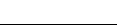 ICS  03.080.30CCS  A 10SB